ECOLE INTERCOMMUNALE DE MUSIQUE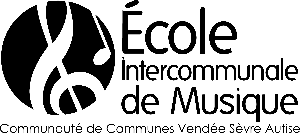 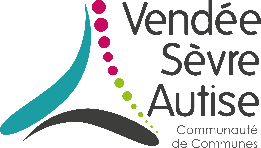 9 chemin de la Gaudière85240 SAINT HILAIRE DES LOGESTél : 02.51.50.79.93Directeur : Victorien GARREAUPort : 06.34.35.65.10Ecole.Musique@cc-vsa.comFICHE DE PRÉ-INSCRIPTION 2023-2024RENSEIGNEMENTS ÉLÈVEReprésentant légal n°1 :Mme - M. : ………………………………………………………………………… Prénom : ……………………………………….Représentant légal n°2 :Mme - M. : ………………………………………………………………………… Prénom : …………………………………………Adresse : …………………………………………………………………………………………………………………………………………………………………CP et Ville : ………………………………………………………………………………………………………………………………………………………………Adresse de facturation (si différente) ………………………………………………………………………………………………………………………….…………………………………………………………………………………………………………………………Tél domicile : …………………………………..……….. Tél portable : ………………………………………Email : ……………………………………………………………………………………….Nom de l’élève : ……………………………………………………………………   Prénom ……………………………………………………….Sexe :	Masculin 	Féminin Date et lieu de naissance : ………………………………………………………………………………………………………………………………………...Niveau scolaire (septembre 2023) : ………………… Etablissement scolaire : ……………………………………………………….FORMATION MUSICALEEveil Musical Cours collectif (enfant en classe de GS sept 2023) Parcours instrumental Parcours instrumental (enfant en classe de CP sept 2023) Formation musicale (solfège) : (enfant à partir du CE1 sept 2023)Cycle : …………   Année : …………FORMATION INSTRUMENTALEMerci de cocher la case correspondant à l’instrument de musique choisi.Instrument :Choix n° 1 	 Choix n°2 :Attention nombre de places limitéPiano Delphine MARTINET-MOINARD Attention nombre de places limitéGuitare Marine BOUILLY (classique) Philippe MEUNIER (actuelle)Batterie  Bruno DELEPOUVE Flûte traversière Marie-Pierre RENAULD Clarinette Estelle CHOLLETViolon   Anne-Violaine FARDETVioloncelle Astrid BÂTYSaxophone Delphine MARTINET-MOINARDCor d’harmonie Victorien GARREAUTrombone Grégoire TAPINTuba Grégoire TAPINTrompette Fabien SENEPRATIQUE COLLECTIVEÀ partir de la 2ème année d’instrument (Cordes, vents et percussions). Ensemble instrumental VSA2e cycle  Big band Atelier improvisation ! (Nouveauté)                      Atelier musique de chambre                       Atelier guitares                Atelier cordes Adhésion harmonie ou groupes locaux (hors pratique collective de l’école de musique) :Oui                              Non Si oui, nom du groupe : ……………………………….................J'autorise l’École Intercommunale de Musique de la Communauté de Communes Vendée Sèvre Autise à utiliser mon image, ou celle de mon enfant (photographies prises lors des répétitions, concerts et manifestations), pour la réalisation de supports de communication (actuels et futurs).J’accorde cette autorisation à compter de ce jour, à titre gracieux. Je m’engage à ne demander aucune rémunération ou contrepartie financière à la Communauté de Communes Vendée Sèvre Autise.Oui                              Non                                                                                                                                                                                Signature du représentant légalA ………………………………………….......                                                                                            le ……………/……………/……………